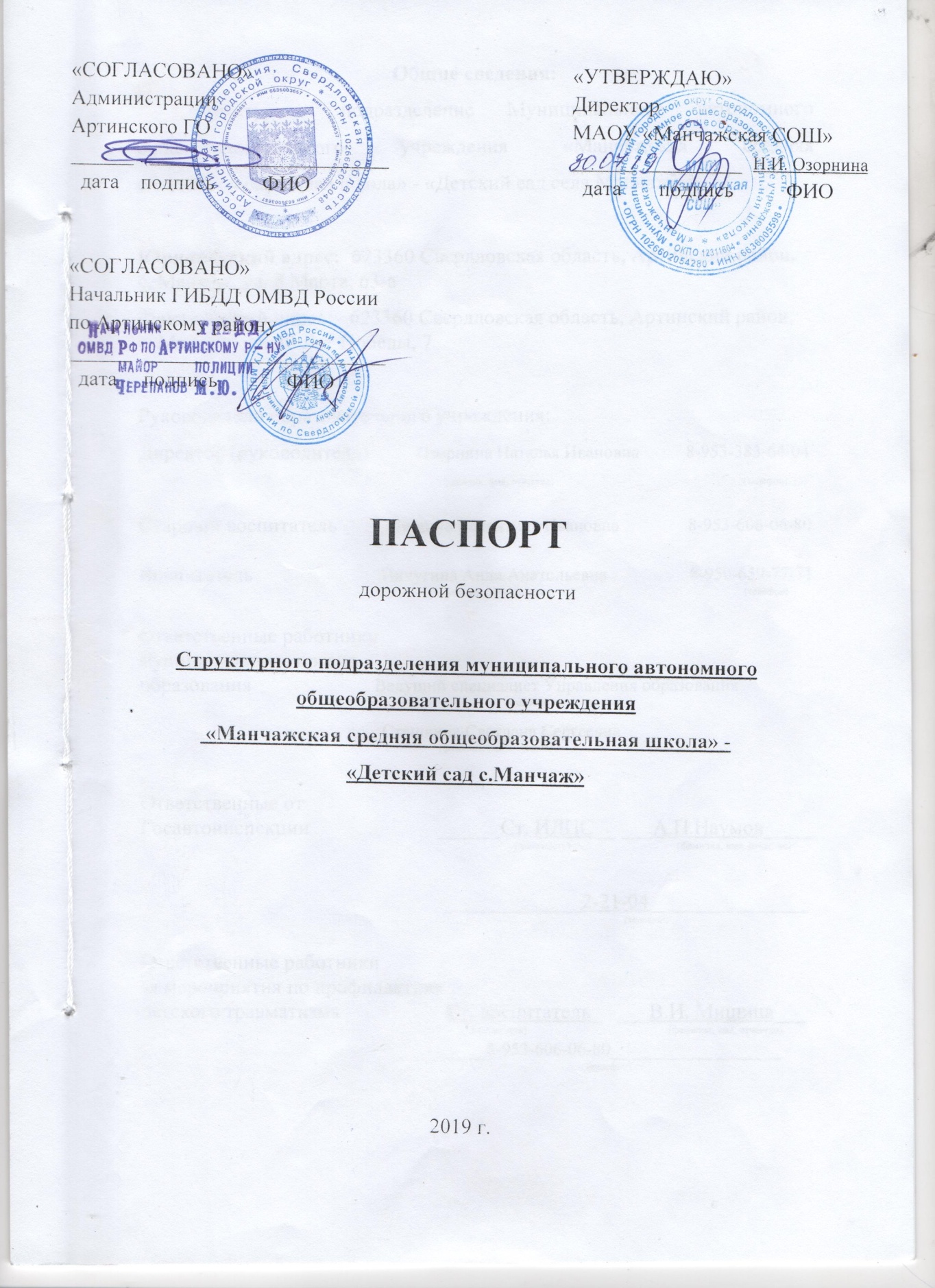 Общие сведения:	Структурное подразделение Муниципального автономного общеобразовательного учреждения «Манчажская средняя общеобразовательная школа» - «Детский сад села Манчаж»Юридический адрес:  623360 Свердловская область, Артинский район, с. Манчаж, ул. 8 Марта, 63-а Фактический адрес:   623360 Свердловская область, Артинский район, с. Манчаж, ул. 40 Лет Победы, 7 Руководители образовательного учреждения:Директор (руководитель)         Озорнина Наталья Ивановна           8-953-385-64-04	(фамилия, имя, отчество) 	 (телефон)Старший воспитатель         Мишина Валентина Ивановна               8-953-606-06-80Воспитатель                        Пичугина Анна Анатольевна                  8-950-659-77-71	(фамилия, имя, отчество) 	 (телефон)Ответственные работники муниципального органа  образования                       Ведущий специалист Управления образования	                          (должность)                                                               Сташкина Светлана Сергеевна             (фамилия, имя, отчество)Ответственные от Госавтоинспекции                        ______Ст. ИДПС__ ___А.П.Наумов_____                                                                                                                                         (должность)                                        (фамилия, имя, отчество)                                                         _____________2-21-04_______________                                                                                                                                                                                      (телефон)Ответственные работники за мероприятия по профилактикедетского травматизма                    Ст. воспитатель_   ___В.И. Мишина___	           (должность)                                                     (фамилия, имя, отчество)                                                 ________8-953-606-06-80________________                                                                                                                                                                        (телефон)Руководитель или ответственный работник дорожно-эксплуатационнойорганизации, осуществляющейсодержание улично-дорожной
 сети (УДС)                         _______А.В. Кустов________  ____3-34-42___                                                                                                                                           (фамилия,  имя, отчество)                                        (телефон)Руководитель или ответственный работник дорожно-эксплуатационнойорганизации, осуществляющейсодержание технических средств
организации дорожного
движения (ТСОДД)*                     ___ А.В. Кустов________  ____3-34-42__                                                                                                                                           (фамилия,  имя, отчество)                                        (телефон)Количество воспитанников    128 человекНаличие уголка по БДД   оформлен в групповой комнате в игровой зоне                                                                          (если имеется, указать место расположения)Наличие класса по БДД   Не имеется                                                                         (если имеется, указать место расположения)Наличие автогородка (площадки) по БДД    Имеется, на площадке детского садаНаличие автобуса в образовательном учреждении  Не имеется                                         Владелец автобуса   ____________________________________________ (образовательное учреждение, муниципальное образование и др.)Время пребывания воспитанников в дошкольном образовательном учреждении: 07-30 – 18-00   Телефоны оперативных служб:3-35-25 – Скорая помощь с.Манчаж        3-36-65 – газовая служба с.Манчаж3-33-01 – пожарная служба                       2-15-72 – газовая служба п.Арти2-11-55 – полиция п.Арти /дежурная часть/СодержаниеПлан - схемы образовательного учреждения.1.1. Район расположения образовательного учреждения, пути движения транспортных средств и детей (обучающихся, воспитанников).1.2. Пути движения транспортных средств к местам разгрузки/погрузки и рекомендуемые безопасные пути передвижения детей по территории образовательного учреждения.1.3. Маршруты движения организованных групп детей от образовательного учреждения к библиотеке, школе, стадиону, спортивно-оздоровительному центру.1.4. План-схема пути движения транспортных средств и детей (воспитанников) при проведении дорожных ремонтно-строительных работ вблизи образовательного учреждения.I. План - схемы образовательного учреждения1.1. Район расположения образовательного учреждения, пути движения транспортных средств и детей (воспитанников)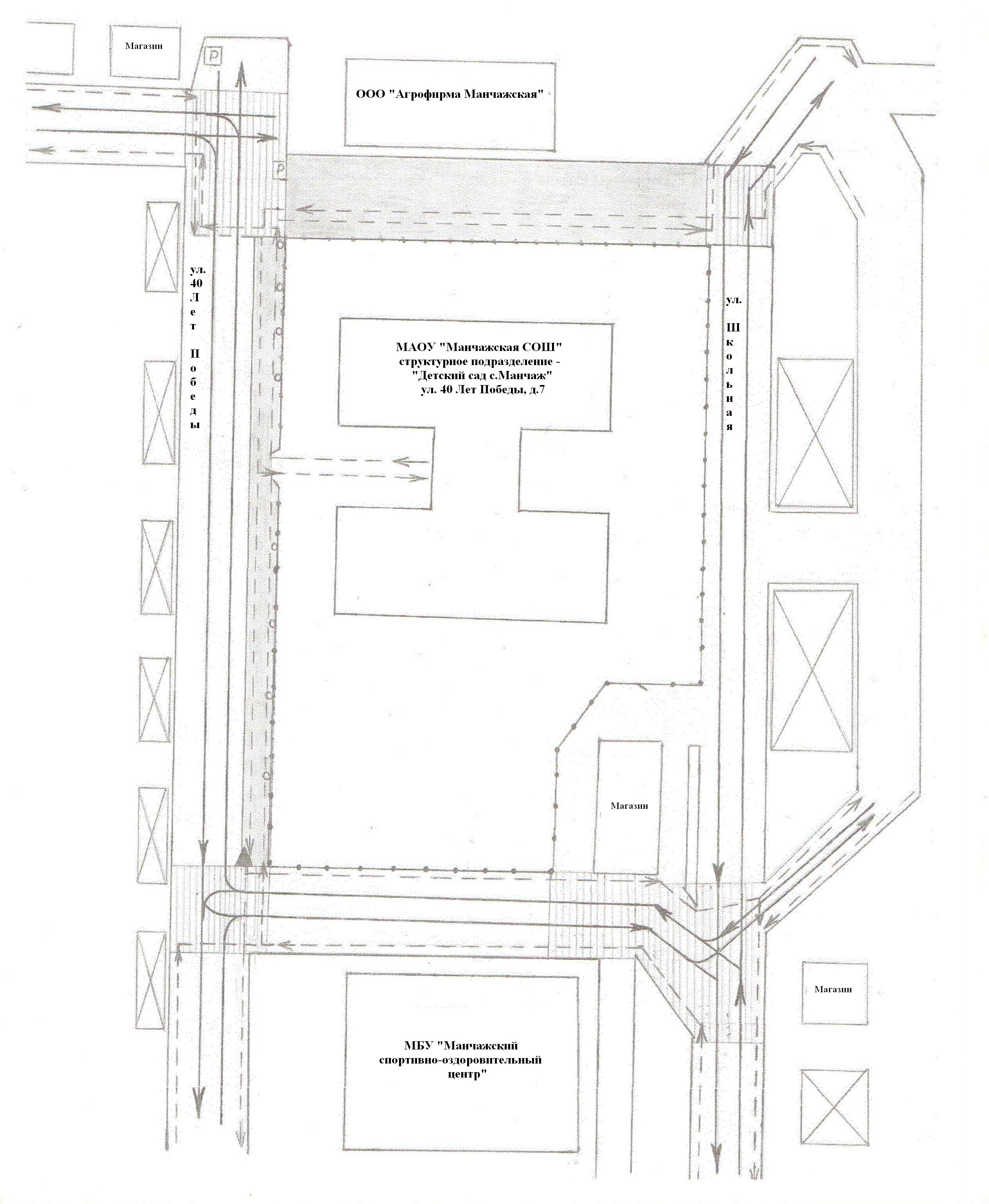 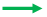 1.2. Пути движения транспортных средств к местам разгрузки/погрузки и рекомендуемые безопасные пути передвижения детей по территории образовательного учреждения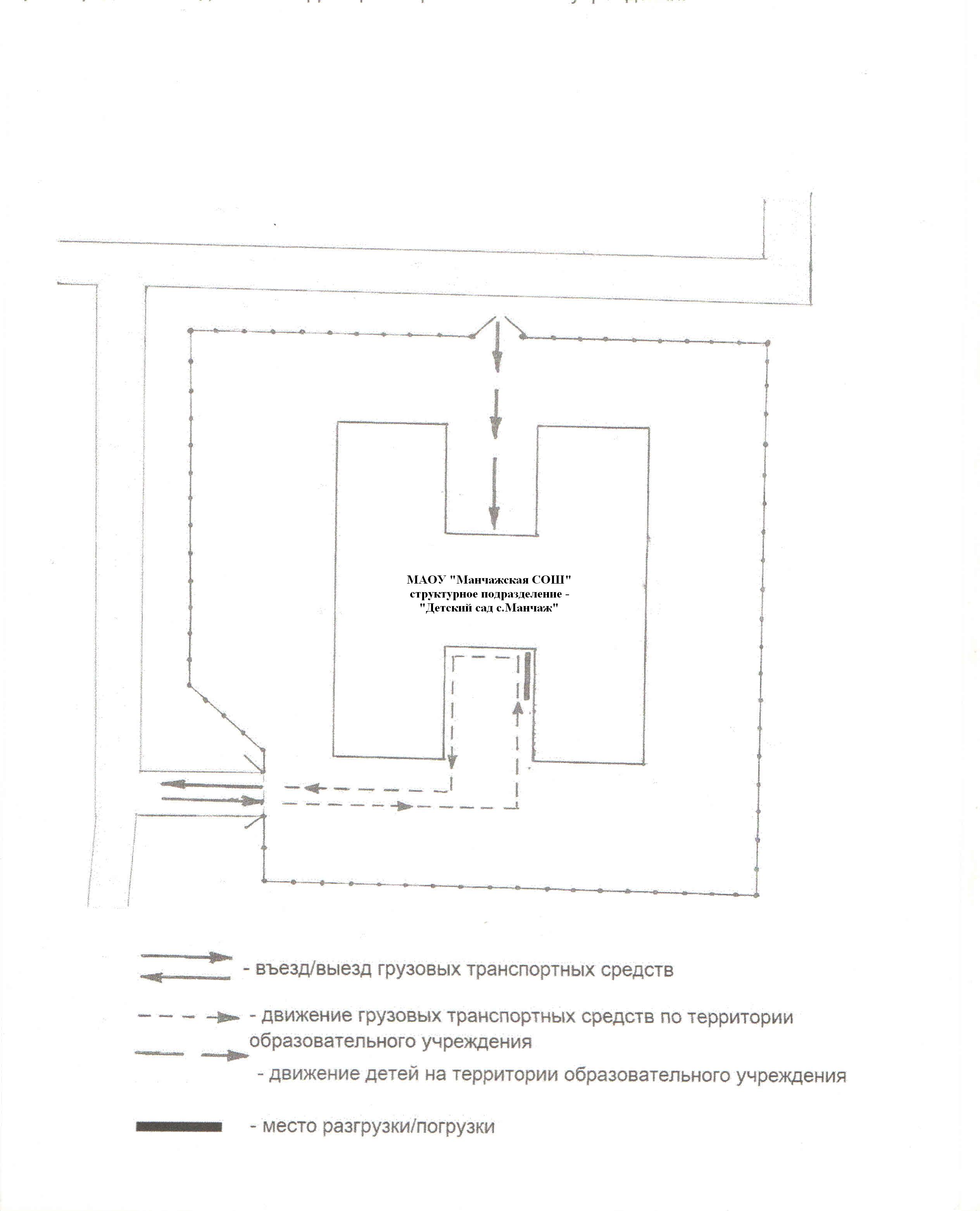 1.3. Маршруты движения организованных групп детей от образовательного учреждения к библиотеке, школе, стадиону, спортивно-оздоровительному центру ьь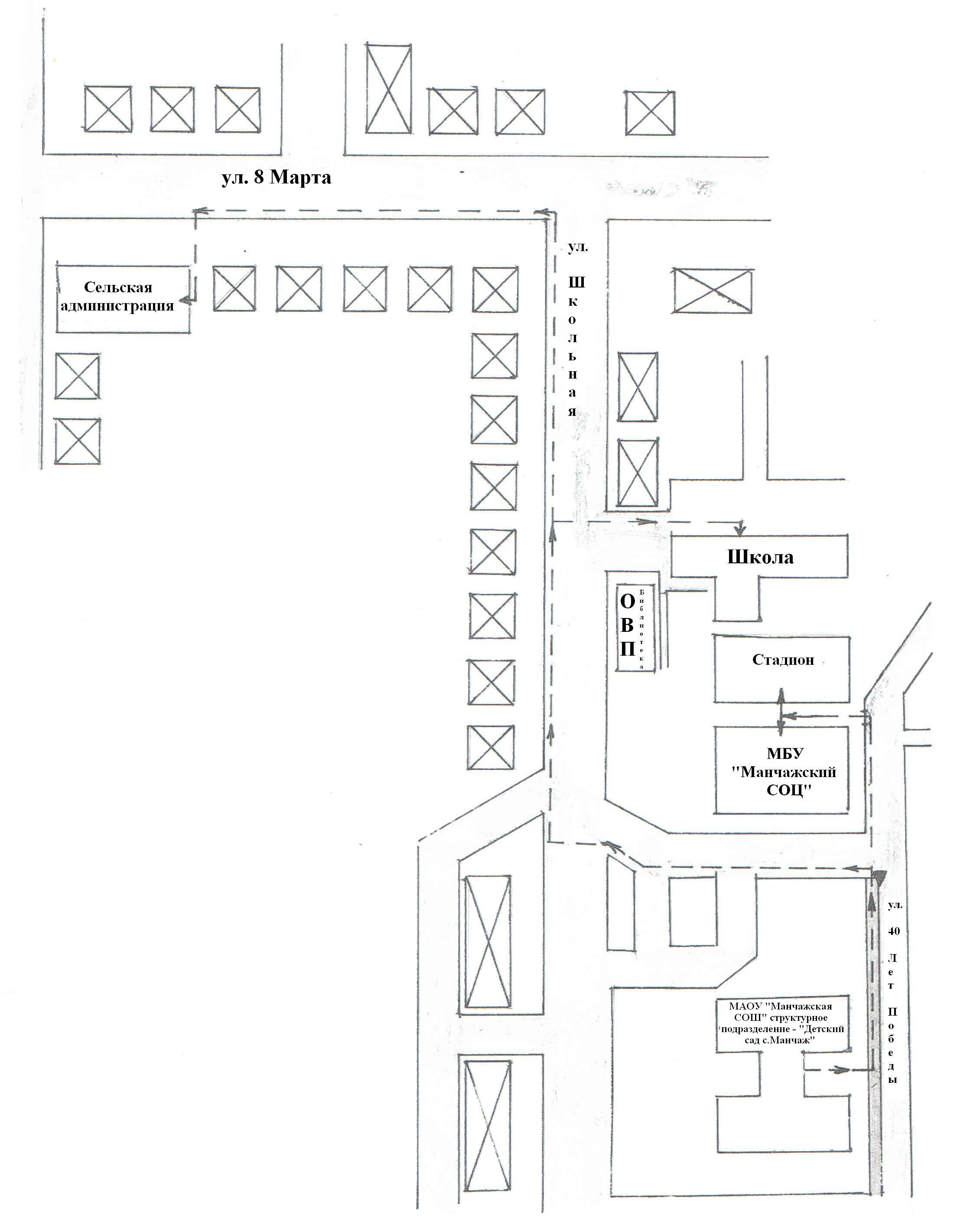 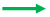 1.4. План-схема пути движения транспортных средств и детей (воспитанников) при проведении дорожных ремонтно-строительных работ вблизи образовательного учреждения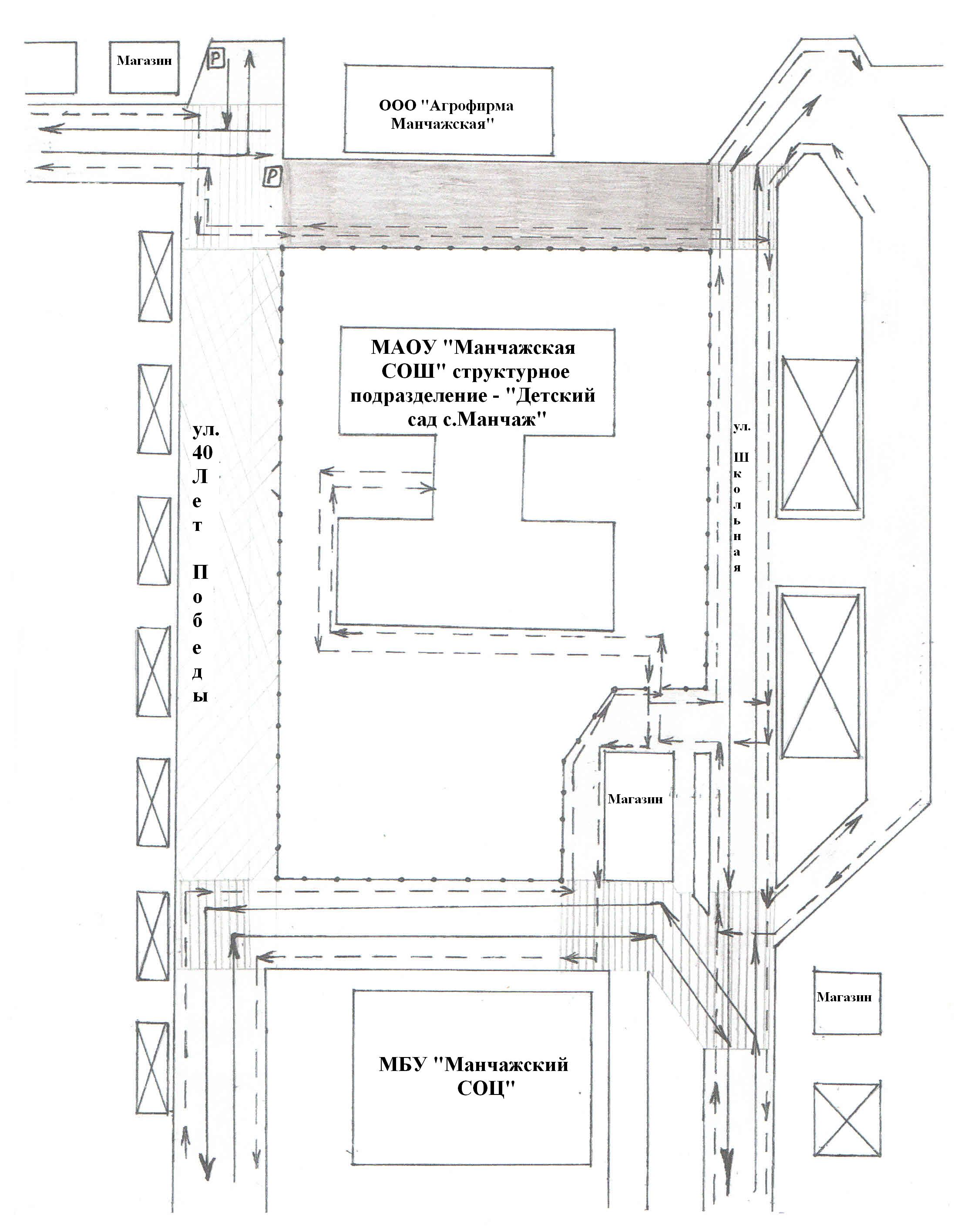 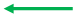 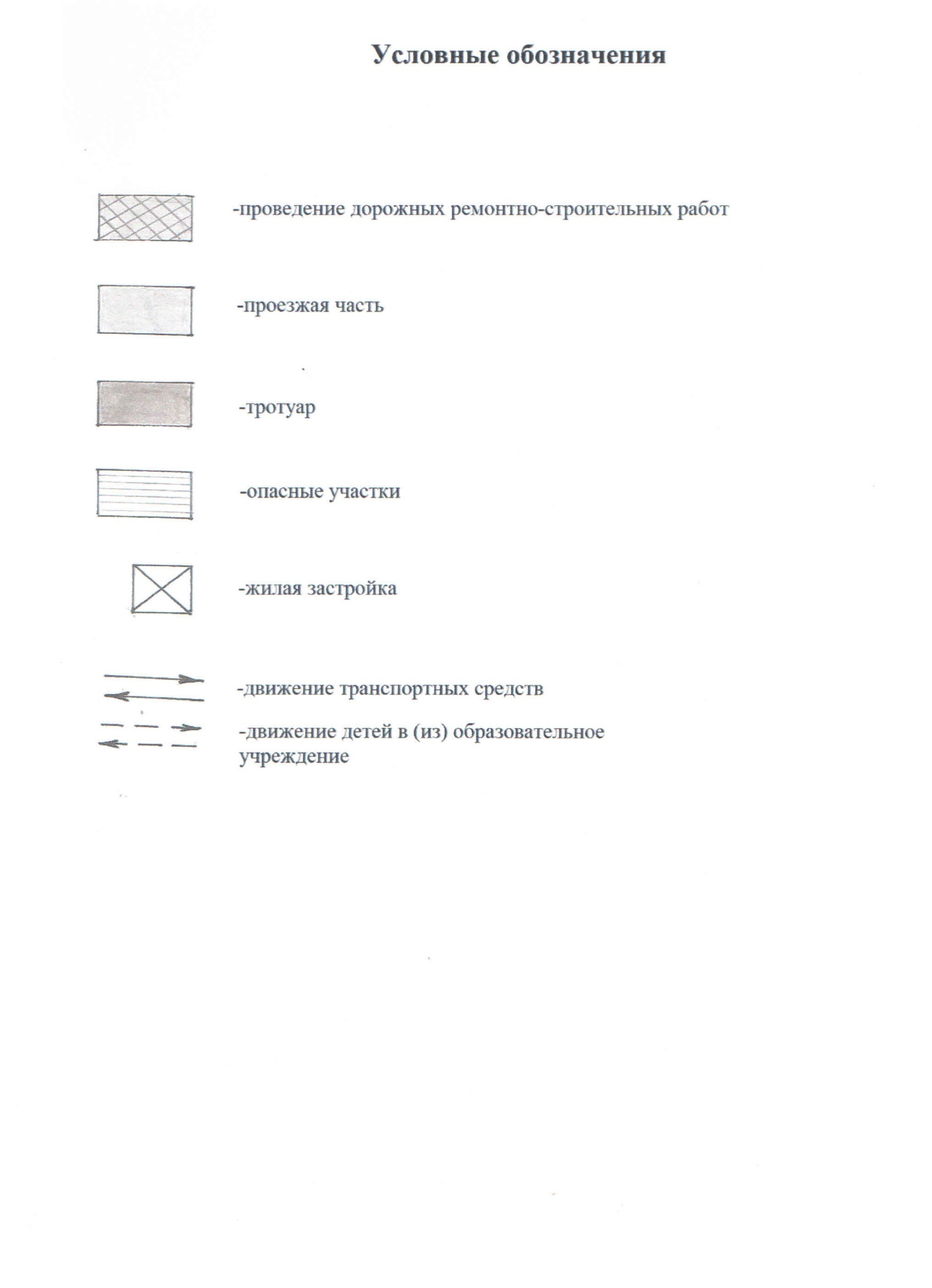 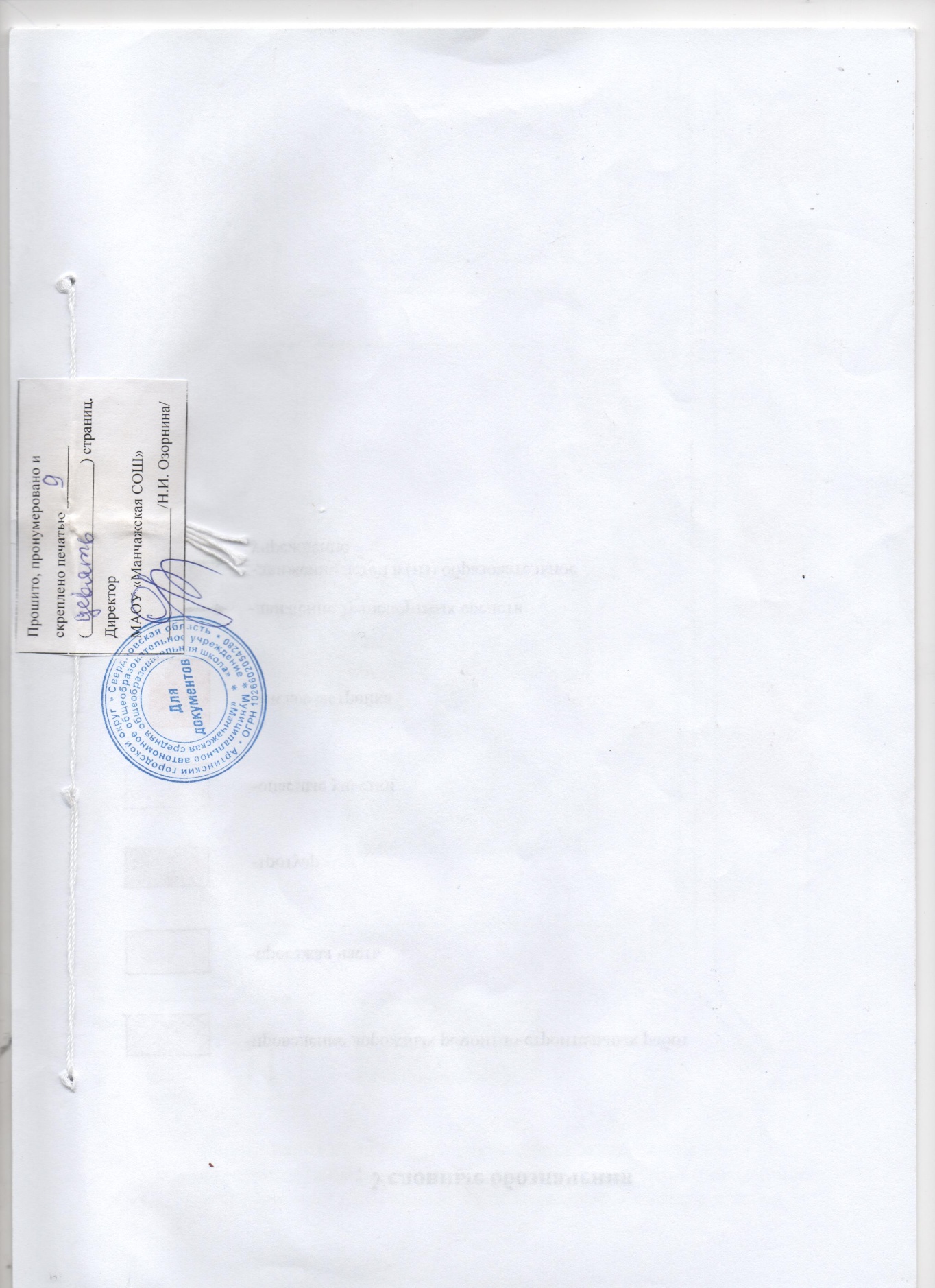 